PENGARUH LAYANAN INFORMASI ETIKA BERBICARA TERHADAP PERILAKU SOPAN SANTUN SISWA DI SMA NEGERI 21 MEDANSKRIPSIOLEH :AZIZAH RAHMAWATI PUTRINPM 191414024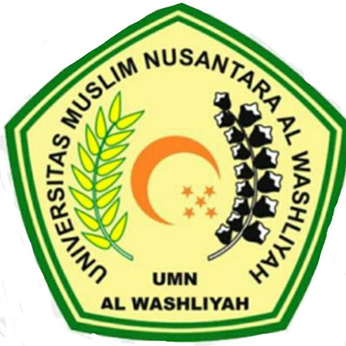 PROGRAM STUDI BIMBINGAN KONSELINGFAKULTAS KEGURUAN DAN ILMU PENDIDIKANUNIVERSITAS MUSLIM NUSANTARA AL-WASHLIYAHMEDAN2023